	School of Life Sciences	Human Dimensions Section		PO Box 874501	kinzig@asu.edu	Arizona State University	480.965.6838 (office)	Tempe, AZ  85287-4501	480.965.8087 (fax)Ann P. KinzigCurrent ResearchMy scientific research focuses broadly on ecosystem services, conservation-development interactions, and the resilience of natural-resource systems. I am currently involved in two major research projects, including: (1) the resilience of pre-historic landscapes in the American Southwest; and (2) modelling anthropogenic effects in the spread of diseases. More recently, my research interests have involved understanding how and when universities can effectively address societal challenges while still maintaining integrity in scholarship, and how they must be organized to do so.EducationUniversity of California, Berkeley	Ph.D. in Energy and Resources, May 1994	M.A. in Physics, Dec 1988University of Illinois at Urbana-Champaign		B.S. in Physics, May 1986, summa cum laude Awards & HonorsSpecial recognition, Professor of the Year, ASU’s “Sun Devil Family Association” 2013Elected Fellow of the American Association for the Advancement of Science 2007Arizona State University Faculty Exemplar, 2004Aldo Leopold Leadership Fellow, Ecological Society of America, 20001st Roger Revelle Fellow in Global Stewardship, American Association for the Advancement of Science, Sep 98 to Aug 99	ExperienceArizona State UniversityChief Research Strategist, Julie Ann Wrigley Global Institute of Sustainability, Aug 10 to presentSteering Committee, Leadership Academy, Jul 11 to presentProfessor, School of Life Sciences, Jul 09 to presentAssociate Professor, School of Life Sciences, Aug 04 to Jun 09	Assistant Professor, Department of Biology, Aug 98 to Aug 04Office of Science and Technology Policy, Executive Office of the President of the United States	AAAS Roger Revelle Fellow (on leave from ASU), Aug 98 to Aug 99Princeton University	Assistant Director, Princeton Environmental Institute		& Lecturer, Dept. of Ecology and Evolutionary Biology, Jul 96 to Jul 98	Post-doctoral associate, Dept. of Ecology and Evolutionary Biology	& The Center for Energy and Environmental Studies, Jul 94 to Jul 96PublicationsPeer-reviewed Journal Articles & Book Chapters 2017 or In PressMorin, B., A. Kinzig, S.A. Levin, and C. Perrings. In press. Economic instruments for the socially optimal management of infectious disease. EcoHealth.Strawhacker, C., G Snitker, K Spielmann, M Wasiolek, J Sandor, A Kinzig, & K Kintigh. In press. Risk Landscapes and Domesticated Landscapes: Food Security in the Salinas Province. In Landscapes, Mobilities, and Social Transformations: Arriving at the Fifteenth Century in the Pueblo Rio Grande, edited by K. Spielmann. University of Arizona Press.Nelson, M., A.P. Kinzig, J. Arneborg, R. Streeter, & S.E. Ingram. 2017. Vulnerability to food insecurity: Trade-offs and their consequences. Pp. 255-290 in M. Hegmon (ed), The Give and Take of Sustainability: Archeological and Anthropological Perspectives on Trade-Offs. Cambridge University Press.Wu, T., C. Perrings, A. Kinzig, J.P. Collins, B.A. Minteer, P. Daszak. Economic growth, urbanization, globalization, and the risks of emerging infectious diseases in China: A review. 2017. Ambio 46:18-29. Kinzig, A.P. On achieving balance. 2017. Ecosystems 20:253-82015Torvinen, A., M Hegmon, A.P. Kinzig, M.C. Nelson, M.A. Peeples, C. Strawhacker, K.G. Schollmeyer, & L. Swantek. 2015. Transformation without collapse: Two cases from the American Southwest. PP. 262-286 in R. Faulseit, ed. Beyond Collapse: Archaeological Perspectives on Resilience, Revitalization, and Reorganization in Complex Societies. Southern Illinois University Press, Carbondale, IL.Morin, B., C.A. Perrings, A.P. Kinzig, & S.A. Levin. 2015. The social value of private infectious disease risk mitigation. Theoretical Ecology 8(4):467-479Kinzig, A.P. & T.O. McShane. 2015. Conservation in Africa: exploring the impacts of social, economic, and political drivers on conservation outcomes. (Introduction to a Special Issue on Conservation in Africa, A.P. Kinzig & T.O. McShane, guest editors.) Environmental Research Letters 10(9). (http://iopscience.iop.org/1748-9326/10/9/090201)Simonit, S., J.P. Connors, J. Yoo, A.P. Kinzig, & C. Perrings. 2015. The impact of forest thinning on the reliability of water supply in Central Arizona. PLOS|one. DOI: 10.1371/journal.pone.0121596Kinzig, A.P. Climate adaptation. 2015. Contribution to a Special Issue on Physics of Sustainable Energy III (PSE III): Using Energy Efficiently and Producing it Renewably. AIP Conference Proceedings 1652(177):177-182.Kintigh, K., J.H. Altschul, A.P. Kinzig, W.F. Limp, W.K. Michener, J.A. Sabloff, E.J. Hackett, T.A. Kohler, B. Ludäscher, & C.A. Lynch. 2015. Cultural dynamics, deep time, and data: Planning cyberinfrastructure investments for archaeology. Advances in Archeological Practice 3(1):1-15Wong, C., B. Jiang, A. Kinzig, K. Lee, & Z. Ouyang. 2015. Linking ecosystem characteristics to final ecosystem services for public policy. Ecology Letters 18(1):108-118. [doi: 10.1111/ele.12389]2014Kinzig, A.P. and C. Perrings. 2014. Consumption, sustainability, and resilience in social-ecological systems. Pp. 97-116 in Southerton, D. and Al Ulph (Eds). Sustainable Consumption: Multi-Dimensional Perspectives in Honour of Professor Sir Partha Das Gupta. Oxford University Press.Perrings, C., A.P. Kinzig, & G. Halkos. 2014. Sustainable development in an N-rich/N-poor world. Ambio 2014 43(7):891-905 [DOI 10.1007/s13280-013-0488-1]Perrings, C., C. Castillo-Chavez, G. Chowell, P. Daszak, E.P. Fenichel, D. Finnoff, R.D. Horan, A.M. Kilpatrick, A. Kinzig, N.V. Kuminoff, S. Levin, B. Morin, K.F. Smith, & M. Springborn. 2014. Merging economics and epidemiology to improve the prediction and management of infectious disease. EcoHealth online version [DOI: 10.1007/s10393-014-0963-6].Morin, B., C.A. Perrings, A.P. Kinzig, & S.A. Levin. 2014. Disease risk mitigation: The equivalence of two selective mixing strategies on aggregate contact patterns and resulting epidemic spread. Journal of Theoretical Biology 363:262-70. [DOI: 10.1016/j.jtbi.2014.07.037]Yoo, J., S. Simonit, J.P. Connors, A.P. Kinzig, & C. Perrings. 2014. Estimating the price elasticity of residential water demand in Phoenix. Applied Economics Perspectives and Policy 36(2):333-50.Lewis, D., J.P. Kaye, & A.P. Kinzig. 2014. Legacies of agriculture and urbanization in labile and stable carbon and nitrogen in Sonoran Desert soils. Ecosphere 5:art59  http://dx.doi.org/10.1890/ES13-00400.1 Yoo, J., S. Simonit, J. P. Connors, A. P. Kinzig, and C. Perrings. 2014. The valuation of off-site ecosystem service flows: deforestation, erosion and the amenity value of lakes in Prescott, Arizona. Ecological Economics 97: 74-83.Kintigh, K., J.H. Altschul, M.C. Beaudry, R.D. Drennan, A.P. Kinzig, 
T.A. Kohler, W.F. Limp, H.D.G. Maschner, W.K. Michener, T.R. Pauketat, P. Peregrine, J.A. Sabloff, T.J. Wilkinson, H.T. Wright, & M.A. Zeder. 2014. Grand challenges for archeology. Proceedings of the National Academy of Sciences 111(3):879-80Kintigh, K., J.H. Altschul, M.C. Beaudry, R.D. Drennan, A.P. Kinzig, 
T.A. Kohler, W.F. Limp, H.D.G. Maschner, W.K. Michener, T.R. Pauketat, P. Peregrine, J.A. Sabloff, T.J. Wilkinson, H.T. Wright, & M.A. Zeder. 2014. Grand challenges for archeology. American Antiquity 79(1):5-242013Cutts, B., N. Moore, A. Fox, A. Knox, & A. Kinzig. 2013. Testing neighborhood, information seeking, and attitudes as explanations of environmental knowledge using random forest and conditional inference models. Professional Geographer 65(4):561-79.Yoo, J., S. Simonit, J. P. Connors, P. J. Maliszewski, A.P. Kinzig, and C. Perrings. 2013. The value of agricultural water rights in agricultural properties in the path of development. Ecological Economics 91:57-68.Kinzig, A.P., P.R. Ehrlich, L. Alston, K. Arrow, S. Barrett, T. Buchman, G. Daily, B. Levin, S. Levin, M. Oppenheimer, E. Ostrom, & D. Saari. 2013. Social norms and global environmental challenges: The complex interactions of behaviors, values, and policies. BioScience 63(3):164-75.Dasgupta, P., A.P. Kinzig & C. Perrings. 2013. The value of biodiversity. Pp. 167-79 in The Encyclopedia of Biodiversity (2nd edition), S. Levin (ed). Elsevier. Cook, E., R. Hale, J.M. Grove, & A.P. Kinzig. 2013. Urban-suburban biodiversity. Pp. 733-45 in The Encyclopedia of Biodiversity (2nd edition), S. Levin (ed). Elsevier.2012Nelson, M.C., M. Hegmon, K.W. Kintigh, A.P. Kinzig, B.A. Nelson, J.M. Anderies, D.A. Abbott, K.A. Spielman, S.E. Ingram, M.A. Peeples, S. Kulow, C.A. Strawhacker, C. Meegan. 2012. Long-term vulnerability and resilience: Three examples from archaeological study in the Southwestern US and Northern Mexico. Pp. 193-217 in Surviving Sudden Environmental Change. J. Cooper and P. Sheets (eds). University Press of Colorado, Boulder, CO.Reprinted as Nelson, M. C., M. Hegmon, K. W. Kintigh, A. P. Kinzig, B. A. Nelson, J. M. Anderies, D. A. Abbott, K. A. Spielmann, S. E. Ingram, M. A. Peeples, S. Kulow, C. A. Strawbacker, and C. Meegan. 2013.   in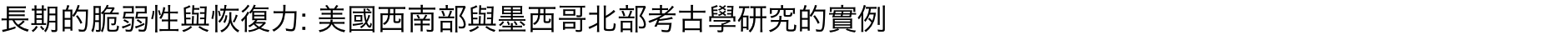 Edited by , 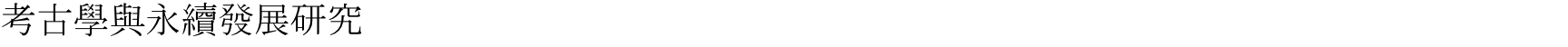 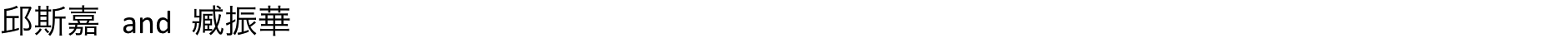 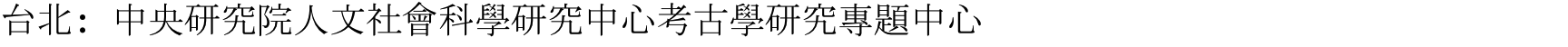 Kinzig, A.P. Towards a deeper understanding of the social in resilience: The contributions of cultural landscapes. 2012. Ch. 18 in Resilience and the Cultural Landscape, T. Plieninger and C. Bieling (eds). Cambridge University Press.Lepczyk, C., P.S. Warren, L. Machabée, A.P. Kinzig, & A.G. Mertig. 2012. Who feeds the birds? An urban comparison between Phoenix, Arizona and Southeastern Michigan. Pp. 267-284 in C. Lepczyk & P.S. Warren, eds. Urban Bird Ecology and Conservation: Studies in Avian Biology (no 45). University of California Press, Berkeley, CA.Cardinale, B., J.E. Duffy, A. Gonzalez, D.U. Hooper, C. Perrings, P. Venail, A. Narwani, G.M. Mace, D. Tilman, D.A. Wardle, A.P. Kinzig, G.C. Daily, M. Loreau, J.B. Grace, A. Larigauderie, D. Srivastava, & S. Naeem. 2012. Biodiversity loss and its impact on humanity. Nature 486:59-67.2011Kinzig, A.P. 2011. Asko 1993: A commentary. Pp.45-47 in Söderqvist, T., A. Sunbaum, C. Folke, & K.G. Mäler, eds. Bringing Ecologists and Economists Together: The Askö Meetings and Papers. Springer, Dordrecht. Cutts, B., D. White, & A.P. Kinzig. 2011. Participatory geographic information systems for the co-production of science and policy in an emerging boundary organization. Environmental Science and Policy 14(8):977-85.Kinzig, A.P., C. Perrings, F. S. Chapin, S. Polasky, V. K. Smith, D. Tilman, and B. L. Turner. 2011. Paying for ecosystem services: Promise and peril. Science 334:603-604.Perrings, C., S. Naeem, S.F. Ahrestani, D.E. Bunker, P. Burkill, G. Canziani, T. Elmqvist, J.A. Fuhrman, F.M. Jacksic, Z. Kawabata, A. Kinzig, G.M. Mace, H. Mooney, A.H. Prieur-Richard, J. Tschirhart, W. Weisser. 2011. Ecosystem services, targets, and indicators for the conservation and sustainable use of biodiversity. Frontiers in Ecology and the Environment 9(9):512-20.Nelson, M., S. Kulow, M. Peeples, M. Hegmon, A. Kinzig, & K. Kintigh. 2011. Resisting diversity: A long-term archeological study. Ecology and Society 16(1):online.McShane, T.O., P. Hirsch, T.C. Trung, A. Songorwa, A. Kinzig, B. Monteferri, D. Mutekganga, H.V. Thang, J.L. Dammert, M. Pulgar-Vidal, M. Welch-Divine, P. Brosius, P. Coppolillo, and S. O’Connor. 2011. Hard choices: Making trade-offs between biodiversity conservation and human well being. Biological Conservation 144(3):966-72.2010Perrings, C., S. Naeem, F. Ahrestani, D. E. Bunker, P. Burkill, G. Canziani, T. Elmqvist, R. Ferrati, J. Fuhrman, F. Jaksic, Z. Kawabata, A. Kinzig, G. M. Mace, F. Milano, H. Mooney, A.-H. Prieur-Richard, J. Tschirhart, and W. Weisser. 2010. Ecosystem services for 2020. Science 330:323-324. Warren, P., S. Harlan, C. Boone, S.B. Lerman, E. Shochat, & A.P. Kinzig. 2010. Urban ecology and human social organisation. Pp. 172-201 in Urban Ecology: Ecological Reviews. K. Gaston, ed. Cambridge University Press.Perrings C., E. Fenichel and A. Kinzig. 2010. Globalization and invasive alien species: Trade, pests, and pathogens. Pp. 42-55 in  C. Perrings, H. Mooney and M. Williamson (eds). Bioinvasions and Globalization: Ecology, Economics, Management and Policy, Oxford, Oxford University Press.Brock, W., A. Kinzig, and C. Perrings. 2010. Modeling the economics of biodiversity and environmental heterogeneity. Environmental and Resource Economics 46(1):43-58.2009Redman, C.L., M. Nelson, and A.P. Kinzig.  2009. The resilience of socio-ecological landscapes: Lessons from the Hohokam. Pp. 15-39 in C. Fisher, J. Hill, and G. Fienman, eds. The Archeology of Environmental Change: Sociocultural Legacies of Degradation and Resilience. University of Arizona Press, Tucson. Levin, S.A. (Volume Ed), S. Carpenter, C. Godfray, A. Kinzig, M. Loreau, J. Losos, B. Walker, and  D. Wilcove (Assoc. Eds). 2009. Princeton Guide to Ecology. Princeton University Press, Princeton, NJ.	Kinzig, A. A guide to ecosystem services. 2009. In S.A. Levin (Volume Ed). Princeton Guide to Ecology. Princeton University Press, Princeton, NJ.Perrings, C., S. Baumgärtner, W.A. Brock, K. Chopra, M. Conte, C. Costello, A.P. Kinzig, U. Pascual, S. Polasky, J. Tschirhart, and A. Xepapadeas.  2009. The economics of biodiversity and ecosystem services. Pp. 230-47 in Biodiversity, Ecosystem Functioning, and Human Well Being: An Ecological and Economic Perspective. S. Naeem, D. Bunker, A. Hector, M. Loreau, and C. Perrings, eds. Oxford University Press.Barbier E.B., S. Baumgärtner, K. Chopra, C. Costello, A. Duraiappah, R. Hassan, A. Kinzig, M. Lehman, U. Pascual, S. Polasky, C. Perrings. 2009.  The valuation of ecosystem services Pp. 248-62 In Biodiversity, Ecosystem Functioning, and Human Well Being: An Ecological and Economic Perspective. S. Naeem, D. Bunker, A. Hector, M. Loreau, and C. Perrings, eds. Oxford University Press.Brock, W.A., D. Finnoff, A.P. Kinzig, U. Pascual, C. Perrings, J. Tschirhart, and A. Xepapadeas. 2009. Modelling biodiversity and ecosystem services in coupled ecological-economic systems. Pp. 263-78 in Biodiversity, Ecosystem Functioning, and Human Well Being: An Ecological and Economic Perspective. S. Naeem, D. Bunker, A. Hector, M. Loreau, and C. Perrings, eds. Oxford University Press.Leslie, H., and A.P. Kinzig. 2009. Resilience science. Pp. 55-73 In K. McLeod and H. Leslie, eds. Ecosystem-Based Management for the Oceans. Island Press, Washington, DC.2008Redman, C.L. and A.P. Kinzig. 2008. Water can flow uphill: A narrative of central Arizona. Pp. 238 to 271 in Agrarian Landscapes in Transition, C.L. Redman and D. Foster, eds. Oxford University PressHegmon, M., M. Peeples, A. Kinzig, S. Kulow, C.M. Meegan, and M.C. Nelson. 2008. Social transformation and its human costs in the prehispanic US southwest. American Anthropologist 110(3):313-324. Anderies, J., B. Nelson, and A.P. Kinzig. 2008. Analyzing the impact of agave cultivation on famine risks in arid prehispanic northern Mexico. Human Ecology 36(3):409-422.2007McDonald, R.I., C. Yuan-Farrell, C. Fievet, M. Moeller, P. Kareiva, D. Foster, T. Gragson, A. Kinzig, L. Kuby, and C. Redman. 2007. How effective are protected lands at preventing nearby development and spawning more conservation? Conservation Biology 21(6):1526Kinzig, A.P. 2007. On incentives and social norms: a commentary on the Levin-Vincent exchange. Ecological Research 22(1):19-20.2006Walker, B.H., J.M. Anderies, A.P. Kinzig, and P. Ryan, eds. 2006. Exploring Resilience in Social-Ecological Systems: Comparative Studies and Theory Development. A Special Issue in Ecology and Society [online]. Volume 11, issue 1 [reprinted in book form by CSIRO publishing]Walker, B.H., A.P. Kinzig, J.M. Anderies, and P. Ryan. 2006. Introduction to the Special Issue. Vol 11(1) article 12.Walker, B.H., L. Gunderson, A.P. Kinzig, C. Folke, S. Carpenter, & L. Schulze. 2006.  A handful of heuristics: Propositions for understanding resilience in social-ecological systems.  Contributed article to the Special Issue. Vol 11(1) article 13.Kinzig, A.P., P. Ryan, M. Etienne, T. Elmqvist, H. Allison, & B.H. Walker. 2006. Resilience and regime shifts: Assessing cascading effects. Contributed article to the Special Issue. Vol 11(1) article 20.Anderies, J., B. Walker, and A.P. Kinzig. 2006. 15 weddings and a funeral. Conclusion to the Special Issue Vol 11(1) article 21.Lewis, D.B., J.P. Kaye, C. Gries, A. Kinzig, and C. Redman. 2006. Agrarian legacy in soil nutrient pools of urbanizing arid lands. Global Change Biology 12(4):703-709.2005Morgan, M.G., R. Cantor, B. Clark, A. Fisher, J. Jacoby, T. Janetos, A. Kinzig, J. Melillo, R. Street, and T. Wilbanks. 2005. Learning from the U.S. National Assessment of climate change impacts. Environmental Science and Technology 39(23):9,023-32.Kinzig, A.P., P. Warren, C. Martin. D. Hope, & M. Katti. 2005. The effects of human socioeconomic status and cultural characteristics on urban patterns of biodiversity. Ecology and Society 10(5):online at www.ecologyandsociety.org2004Walker, B.H., C.S. Holling, S. R. Carpenter, and A.P. Kinzig. 2004. Resilience, Adaptability, and Transformability. Ecology and Society 9(2) 5. [online] URL: http://www. ecologyandsociety.org/vol9/iss2/art5/.Martin, C., P. Warren, and A.P. Kinzig. 2004. Neighborhood socioeconomic status is a useful predictor of perennial landscape vegetation in residential neighborhoods and embedded small parks of Phoenix, Arizona. Landscape and Urban Planning 69(4):355-368.Ostling, A., J. Harte, J.L. Green, & A.P. Kinzig. 2004. Self similarity, the power law form of the species area relationship, and a probability rule: A reply to Maddux. The American Naturalist 163(4):627-633.Kinzig, A.P., W.C. Clark, O. Edonhofer, G.C. Gallopin, W. Lucht, R.B. Mitchell, P. Romero Lankao, S. Sreekresh, C. Tickell, and O.R. Young. 2004. Science, society, and sustainability. Pp. 409-434 in Earth System Analysis for Sustainability, J. Schellnhuber,  P. Crutzen, W.C. Clark, M. Claussen, and H. Held, eds. MIT Press.2003Ostling, A., J. Harte, J.L. Green, and A.P. Kinzig. 2003. A community-level fractal property produces power-law species-area relationships. Oikos 103(1):218-224.Kinzig, A.P., D. Starrett, B. Bolin, P. Dasgupta, P. Ehrlich, C. Folke, M. Hanneman, A.M. Jansson, B.O. Jansson, N. Kautsky, S. Levin, J. Lubchenco, K.G. Mäler, S. Pacala, S. Schneider, D. Siniscalco, and B. Walker. 2003. Coping with uncertainty: A call for a new science-policy forum. Ambio 32(5):330-335.[Reproduced in Soderqvist, T., A. Sunbaum, C. Folke, & K.G. Maler, eds. 2011. Bringing Ecologists and Economists Together. Springer, Dordrecht.] Hope, D., C. Gries, W. Zhu, W.F. Fagan, C.L. Redman, N.B. Grimm, A. Nelson, C. Martin, and A.P. Kinzig. 2003. Socio-economics drive urban plant diversity. Proceedings of the National Academy of Sciences 100:8,788-92.Redman, C.L. and A.P. Kinzig. 2003. Resilience of past landscapes: Resilience theory, society, and the longue durée. Conservation Ecology 7(1):article 14[online]. 19 pp.Kinzig, A.P. 2003. On the benefits and limitations of prediction. Pp. 461-465 in Models in Ecosystem Science, C.D. Canham, J.J. Cole, and W.K. Lauenroth, eds. Princeton University Press, Princeton, NJ.Harris, G., S.W. Bigelow, J.J. Cole, H. Cyr, L.L. Janus, A.P. Kinzig, J.F. Kitchell, G.E. Likens, K.H. Reckhow, D. Scavia, D. Soto, L.M. Talbot, and P.H. Templer. 2003. The role of models in ecosystem management. Pp. 299-307 in Models in Ecosystem Science, C.D. Canham, J.J. Cole, and W.K. Lauenroth, eds. Princeton University Press, Princeton, NJ.2002Kinzig, A.P., S. Pacala, and D. Tilman, eds. 2002.  Functional Consequences of Biodiversity:  Empirical Progress and Theoretical Extensions. Princeton University Press.Kinzig, A.P. 2002. Opening remarks. pp.1-6 in A.P. Kinzig, S. Pacala, and D. Tilman, eds. Functional Consequences of Biodiversity:  Empirical Progress and Theoretical Extensions. Princeton University Press.Pacala, S. and A.P. Kinzig. 2002. Introduction to theory and the common ecosystem model. pp. 169-174 in A.P. Kinzig, S. Pacala, and D. Tilman, eds. Functional Consequences of Biodiversity:  Empirical Progress and Theoretical Extensions. Princeton University Press.Kinzig, A.P., and S. Pacala. 2002. Successional biodiversity and ecosystem functioning. pp. 175-212 in A.P. Kinzig, S. Pacala, and D. Tilman, eds. Functional Consequences of Biodiversity:  Empirical Progress and Theoretical Extensions. Princeton University Press.Balser, T.C., A.P. Kinzig, and M.K. Firestone. 2002. Linking soil microbial communities and ecosystem functioning. pp. 265-293 in A.P. Kinzig, S. Pacala, and D. Tilman, eds.  Functional Consequences of Biodiversity:  Empirical Progress and Theoretical Extensions. Princeton University Press.Kinzig, A.P., S. Pacala, and D. Tilman. 2002. Looking back and peering forward. pp. 314-329 in A.P. Kinzig, S. Pacala, and D. Tilman, eds.  Functional Consequences of Biodiversity:  Empirical Progress and Theoretical Extensions. Princeton University Press.Walker, B., G. Peterson, M. Anderies, A. Kinzig, and S. Carpenter. Robustness in ecosystems. 2002. pp. 173-190 in Robust Design: A Repertoire of Biological, Ecological, and Engineering Case Studies, E. Jen, ed. Oxford University Press.2001Kinzig, A.P. 2001. Bridging disciplinary divides to address environmental challenges. Ecosystems 4(8):709-715.Schneider, L., A.P. Kinzig, E. Larson, and L.A. Solorzano. 2001. GIS-assisted calculation of potential biomass yields and assessment of land availability for biomass energy production. Agriculture, Ecosystems, and Environment 84(3):207-226.2000Kinzig, A.P., and J. Harte. 2000. Implications of endemics-area relationships for estimates of species extinctions. Ecology 81(12):3305-3311.Collins, J.P., A. Kinzig, N.B. Grimm, W.F. Fagan, D. Hope, J. Wu, and E.T. Borer. 2000. A new urban ecology. American Scientist 88:416-425.Sala, O.E., F.S. Chapin III, J.J. Armesto, E. Berlow, J. Bloomfield, R. Dirzo, E. Huber-Sanwald, L. Huenneke, R. Jackson, A. Kinzig, R. Leemans, D. Lodge, H.A. Mooney, M. Oesterheld, N.L. Poff, M.T. Sykes, B.H. Walker, M. Walker, and D.H. Wall. 2000. Global biodiversity scenarios for the year 2100. Science 287:1770-1774.Kinzig, A.P., and J.M. Grove. 2000. Urban-Suburban Ecology. Pp.733-746 in The Encyclopedia of Biodiversity, Simon Levin, ed. Academic Press, Inc, San Diego.1999Harte, J., S. McCarthy, K. Taylor, A. Kinzig, and M. Fischer. 1999. Estimating species-area relationships from plot to landscape scale using species spatial-turnover data. Oikos 86(1):45-54.Walker, B., A.P. Kinzig, and J. Langridge. 1999. Plant attribute diversity, resilience, and ecosystem function:  the nature and significance of dominant and minor species. Ecosystems 2(2):95-113.Harte, J., A.P. Kinzig, and J. Booher. 1999. Self-similarity in the distribution and abundance of species. Science 284(5412):334-336.Kinzig, A.P., S.A. Levin, J. Dushoff, and S. Pacala. 1999. Limiting similarity, species packing, and system stability for hierarchical competition-colonization models. The American Naturalist 153(4):371-383.1998Kinzig, A.P., and D.M. Kammen. 1998. National trajectories of carbon emissions:  analysis of proposals to foster the transition to low-carbon economies.  Global Environmental Change 8(3):183-208.Kinzig, A.P., and J. Harte. 1998. Selection of microorganisms in a spatially explicit environment, and implications for plant access to nitrogen. Journal of Ecology 86(5):841-853.Hartvigsen, G., A.P. Kinzig, and G. Peterson. 1998.  Conveners and editors of a Special Feature on the use and analysis of complex adaptive systems in ecosystem science, and authors of an overview article (contributing authors to the Special Feature include S.A. Levin, E. Bonabeau, M. Janssen, B. Milne, and K. Sigmund). Ecosystems 1(5):422-30.Daily, G., P. Dasgupta, B. Bolin, P. Crosson, J. du Guerney, P. Ehrlich, C. Folke, A.M. Jansson, B.O. Jansson, N. Kautsky, A.P. Kinzig, S.A. Levin, K.G. Mäler, P. Pinstrup-Andersen, D. Siniscalco, and B. Walker. 1998. Food production, population growth, and environmental security. Science 281(5381):1,291-2. 	[Reproduced in Soderqvist, T., A. Sunbaum, C. Folke, & K.G. Maler, eds. 2011. Bringing Ecologists and Economists Together. Springer, Dordrecht.] Lauenroth, W.K., C.D. Canham, A.P. Kinzig, K.A. Poiani, W.M. Kemp, and S.W. Running. 1998. Simulation modeling in ecosystem science.  pp.404-15 in Successes, Limitations, and Frontiers in Ecosystem Science, P. M. Groffman and M. Pace, eds. Springer-Verlag.1997Harte, J., and A.P. Kinzig. 1997. On the implications of species-area relationships for endemism, spatial turnover, and food web patterns. Oikos 80(3):417-27.Peterson, G., G.A. De Leo, J.J. Hellman, M.A. Janssen, A.P. Kinzig, J.R. Malcom, K. L. O’Brien, S.E. Pope, D.S. Rothman, E. Shevliakova, and R.T. Tinch. 1997. Uncertainty, climate change, and adaptive management. Conservation Ecology 1(2): http://www.consecol.org/vol1/iss2 Allenby, B., A. Chagrin, H. Chum, M. Cole, W. Cummings, R. Doctor, S. Gottesfeld, F. Grassle, C. Gregoire Padró, D. Grether, P. Grimes, H. Herzog, E. Joyce, R. Judkins, J. Keller, A. Kinzig, W. Moomaw, S. O’Brien, J. Ogden, C. Powers, T.S. Ramakrishnan, A. Sagar, R. Scheer, J. Sheffield, Y. Shikari, R. Socolow, D. Spencer, M. Steinberg, W. Turkenberg, J. Watz, I. Wernick, and R. Williams. 1997. A new route to slowing atmospheric carbon-dioxide buildup:  carbon sequestration and the hydrogen economy. Energy, Nov 1997.1987-1995Harte, J., M. Torn, F.R. Chang, B. Feifarek, A. Kinzig, M. Shaw, and K.P. Shen. 1995. Global warming and soil microclimate:  results from a meadow-warming experiment. Ecological Applications 5(1):132–50.Kinzig, A.P., and R.H. Socolow. 1994. Human impacts on the nitrogen cycle. Physics Today Nov ‘94:24–31.Kinzig, A.P., J.P. Holdren, and P. Hibbard. 1994. Safety and environmental comparisons of stainless steel versus alternative structural materials for fusion reactors. Fusion Technology 26(1):79–104.Harte, J., and A. P. Kinzig. 1993.  Mutualism and competition between plants and decomposers:  implications for nutrient allocation in ecosystems. The American Naturalist 141(6):829–46.Alers, G.B., M.B. Weissman, A.P. Kinzig, and N. Israeloff. 1987. Noise simulations of an Ising model of glassy kinetics. Physical Review B 36(16):8429–35.Commentaries, Editorials, Letters, Blogs, & Book ReviewsKinzig, A.P. & L. Mazur. 2015. The Pope’s green message is about a lot more than climate change. Grist. http://grist.org/living/the-popes-green-message-is-about-a-lot-more-than-climate-change/Kinzig, A.P., C. Perrings, F. S. Chapin, S. Polasky, V. K. Smith, D. Tilman, and B. L. Turner. 2012. Response to letters concerning Paying for ecosystem services: Promise and peril. Science 335:656-7.Kinzig, A.P. 2010. Contribution to forum on the ESA Statement on the Ecological Impact of Economic Activities. The Bulletin of The Ecological Society of America 91(1):42-44.Kinzig, A.P. 2008. The problem with carbon fixation. Frontiers in Ecology and the Environment 6(1):3.Crane, P. & A.P. Kinzig. 2005.  Nature in the metropolis. Editorial. Science 308:1225.Kinzig, A.P. 2002. All people who on Earth do dwell. Trends in Ecology and Evolution 17(5):207.Kinzig, A.P. 2001. A time to plant. Trends in Ecology and Evolution 17(1):10.Kinzig, A.P. 2001. Where have all the people gone? Trends in Ecology and Evolution 16(6):278.Kinzig, A.P. 2001. Since I have a hammer. Trends in Ecology and Evolution 16(2):73.Kinzig, A.P., and D.M. Kammen. 1998. Policy planning to meet the short- and long-term challenges of global climate change. Energy and Resources Group Newsletter, October 1998.Kinzig, A.P. 1997. Population and agriculture.  A review of Cohen’s “How Many People Can the Earth Support”, Brown’s “Who Will Feed China”, and Waggoner’s “How Much Land can 10 Billion People Spare for Nature?”. Journal of Industrial Ecology Vol 1.Kinzig, A.P. 1997. Synthesis in ecology:  applications, opportunities, and challenges. A review of a meeting held in Santa Barbara, California in November 1996. The Bulletin of the Ecological Society of America, April 1997.Selected Reports & Other PublicationsCrane, P., A.P. Kinzig, T.E. Lovejoy, H.A. Mooney, C.A. Perrings (Committee for Biodiversity and Ecosystem Services). 2011. Twenty-first Century Ecosystems: Managing the Living World Two Centuries After Darwin. The National Academies Press, Washington, DC.Kinzig, A.P. Human Well Being and the Natural Environment: A focus on ecosystem services. 2010. An invited white paper prepared for the “Towards a Science of Sustainability” conference, Warrenton, VA. Delivered as part of the conference proceedings in a report to the National Science Foundation, Spring 2010.The Resilience Alliance. 2007. Assessing and Managing Resilience in Social-Ecological Systems: A Practitioners Workbook. Authored by L. Gunderson, A.P. Kinzig, A. Quinlan, and B. Walker under the auspices of the Resilience Alliance, and available at http://www.resalliance.org/3871.phpKaiser, M. (chair), J. van der Sluijs (rapporteur), S. Beder, V. Hosle, A. Kemelmajer de Carlucci, & A.P. Kinzig. 2005. Report of the Expert Group on the Precautionary Principle of the World Commission on the Ethics of Scientific Knowledge and Technology (COMEST). Presented in Paris, 1 February 2005.Teaching & TrainingCurrent University CoursesArizona State University	Bio 314: Research Colloquium for Biology and Society I (S06 through S16)	Bio 414: Research Colloquium for Biology and Society II (S06 through S16)	Bio 494: People and Nature (F09, F10, F12)	Bio 434: People and Nature (F14 to F16)	Bio 591: Ecosystem Services (F08 to present)